Wahlzettel für den WPU I 	2020/21				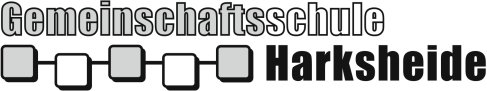 Nachname, Vorname: _____________	________________________	Klasse: 	6 	a	b	cBitte kreuze deine Wahl im unteren Kästchen an.Erstwunsch: Zweitwunsch:Datum, Unterschrift Schüler/Schülerin:				Datum, Unterschrift Eltern:________________________________				_________________________________________Französisch Gesellschaft im Wandel der ZeitOn Stage – Gestalten, Theater, darstellendes Spiel Tatort Leben –Verbraucherbildung Nawi in unserem AlltagFranzösisch Gesellschaft im Wandel der ZeitOn Stage – Gestalten, Theater, darstellendes SpielTatort Leben – VerbraucherbildungNawi in unserem Alltag